    Фотоотчет о военно – спортивной игре «Зарница».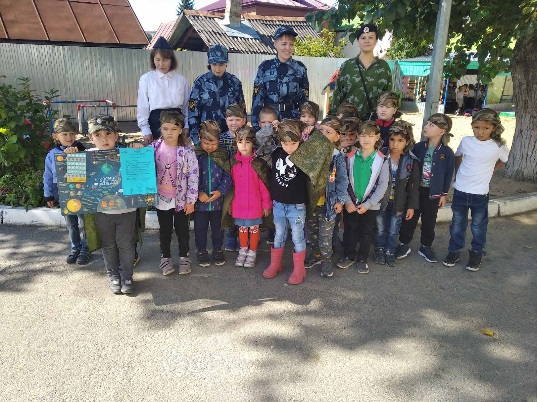 В конце августа в нашем детском саду прошла военно – спортивная игра «зарница». В игре принимала участие и наша группа под названием «Спецназ». Начало игры было традиционным: общее построение, командиры сдавали рапорт о готовности отрядов.  Получив задание и маршрут отряд передвигался по территории детского сада, выполняя задания на этапах  1.Эрудит (ребята показали свои знания и умения в подготовке к походу ) \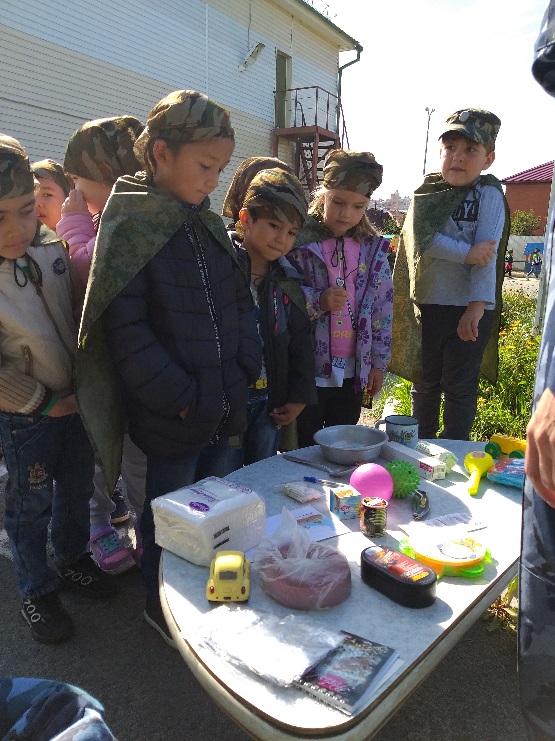 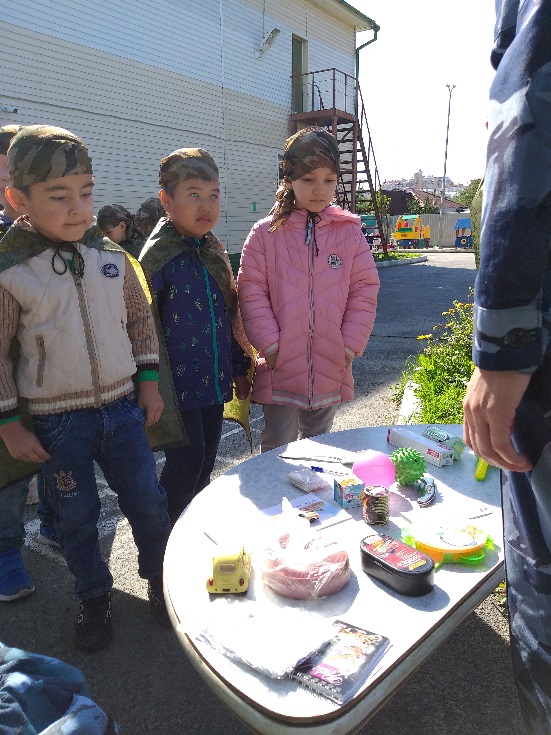 2.Минное поле (обнаружение и обезвреживание мин). 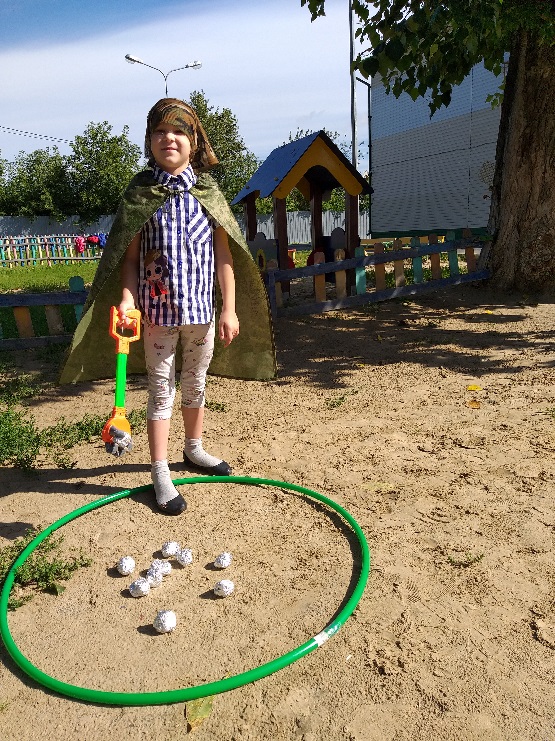 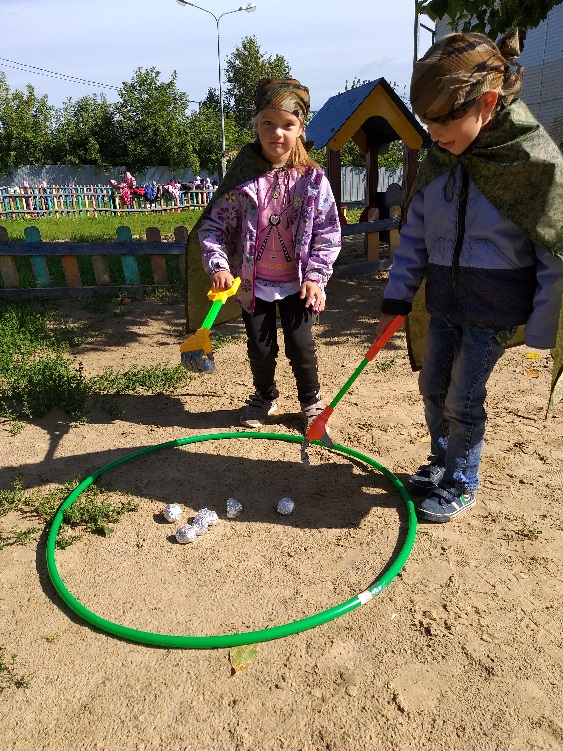 3. Госпиталь (дети рассказывают о том, как оказать первую медицинскую помощь и делают перевязку). 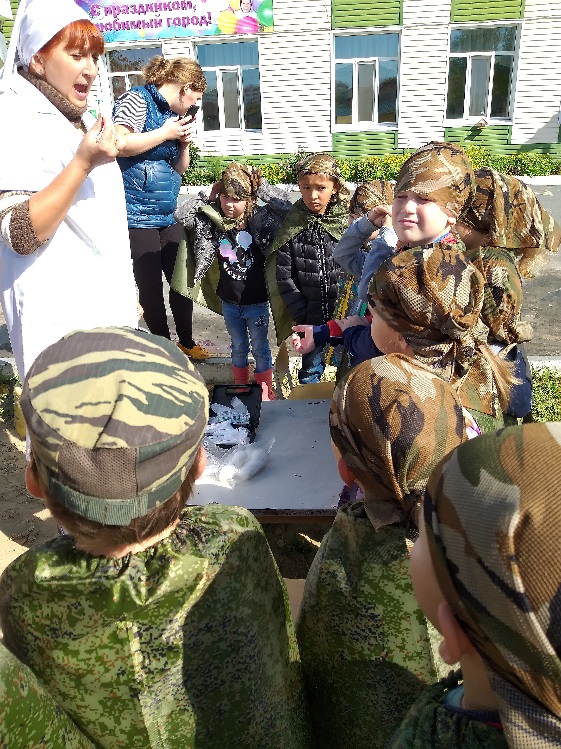 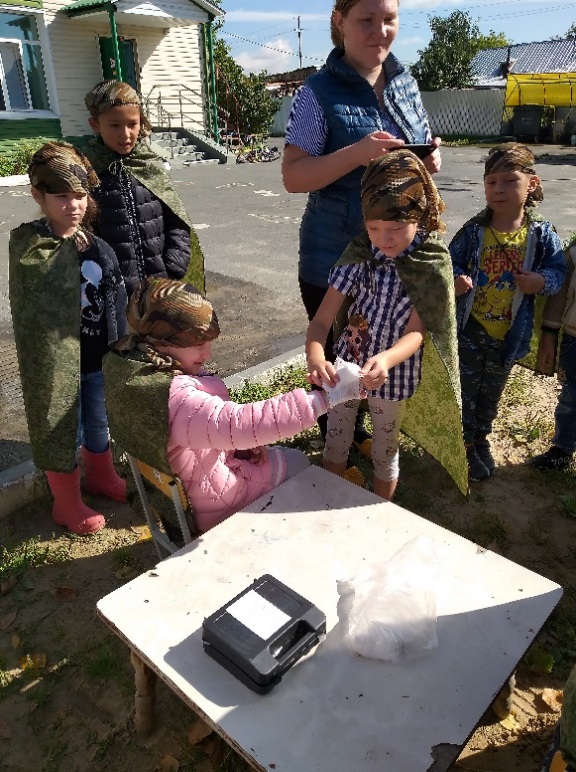 4. Сбей танк (попадали кубиком – «гранатой» в цель). 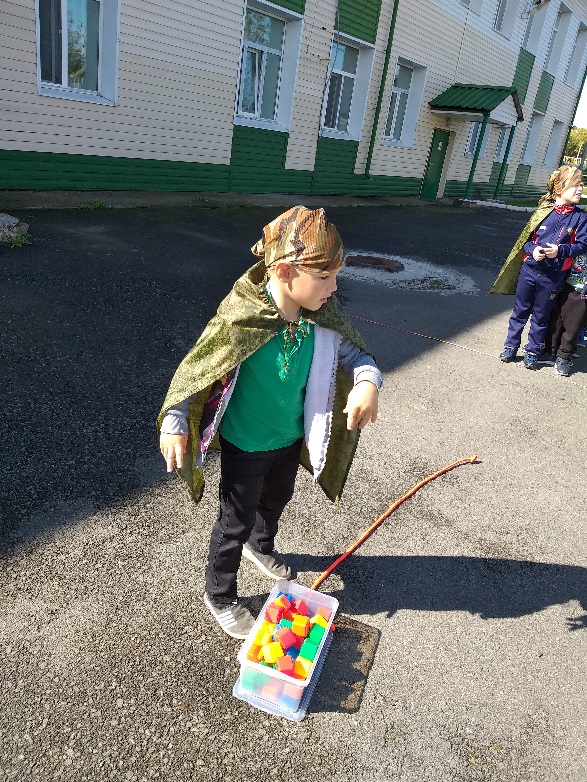 5. Полоса препятствия (дети пролезали под резинкой «колючей проволокой» и проходили по «болотным кочкам») 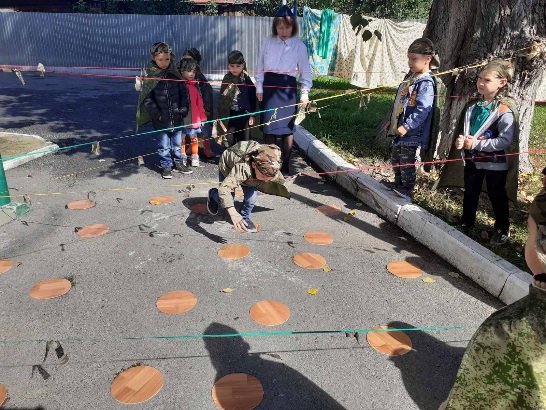 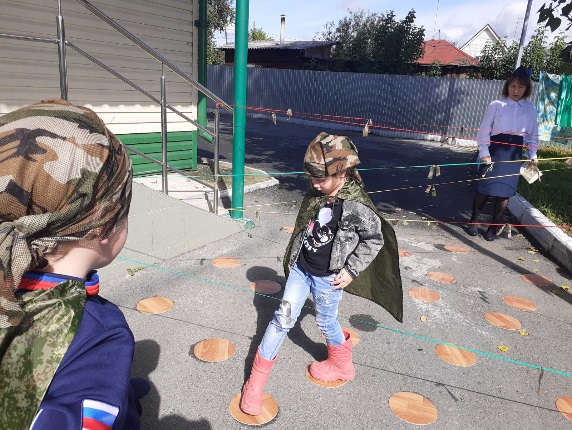 На каждом этапе детей встречали судьи, которые оценивали выполнение задание и за правильно выполненное задание выдавали один пазл. Результатом «Зарницы» считалось правильно собранная картинка «Военная техника».  За упорство, ловкость, 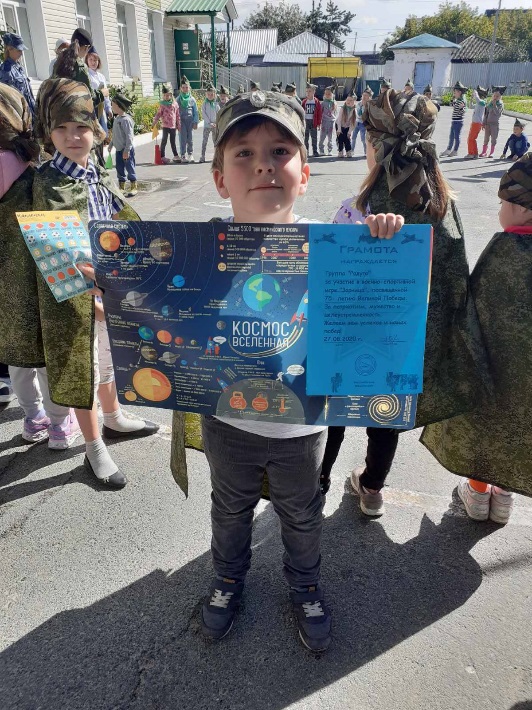 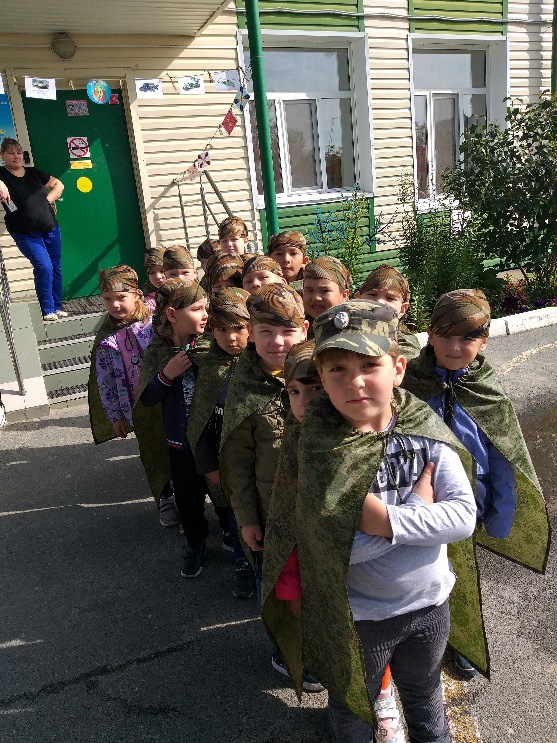 смелость будущие солдаты были награждены игрой «Космос».